 September 2017 Week 4 Term 1 September 2017 Week 4 Term 1 September 2017 Week 4 Term 1My Learning Week in Primary 6      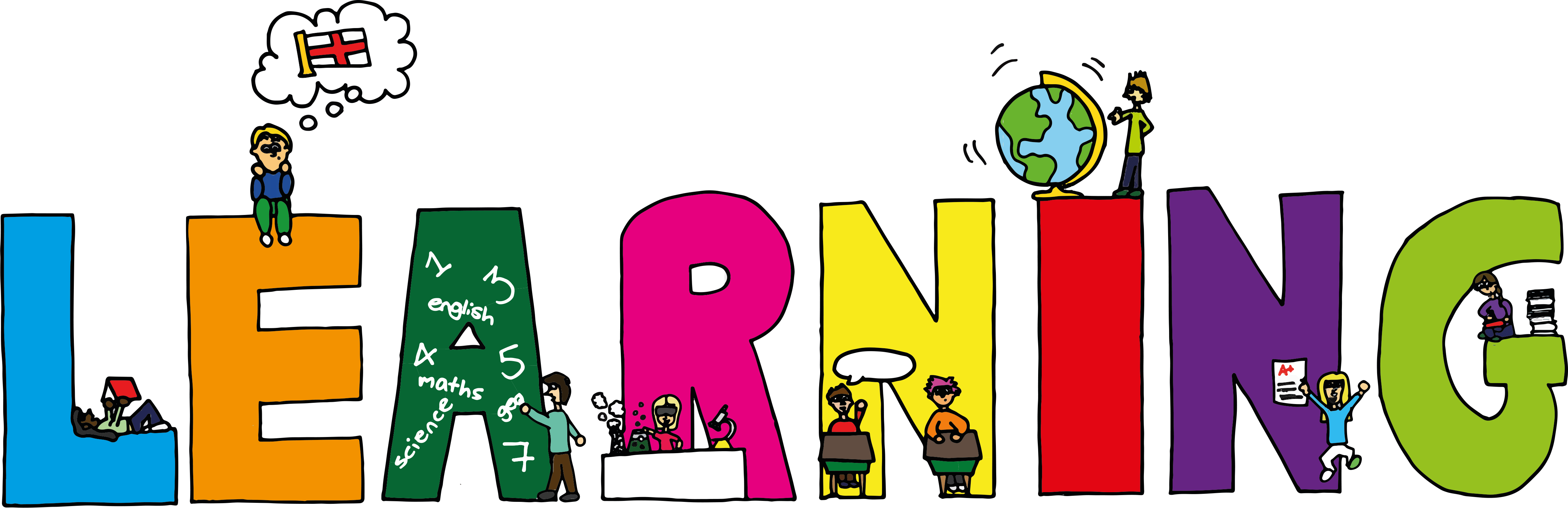 My Learning Week in Primary 6      My Learning Week in Primary 6      Literacy Expressive ArtsNumeracyGrammar/VCOPI can state the meaning of the parts of speech. (Nouns)SpellingI can spell words which end in ask, ast and assCreative WritingI can describe what it felt like to walk on a hire wire between the Twin Towers, including a range of  HandwritingI can practise writing letters, which have descenders. Self PortraitsI can sketch a self-portrait of myself using the right proportion by using guidelines as an aid. Place ValueRead, write and say numbers (including decimals up to three places)I can round numbers to the nearest 10, 100, 1000 and beyond. I can multiply and divide numbers by 10, 100 and 1000.Grammar/VCOPI can state the meaning of the parts of speech. (Nouns)SpellingI can spell words which end in ask, ast and assCreative WritingI can describe what it felt like to walk on a hire wire between the Twin Towers, including a range of  HandwritingI can practise writing letters, which have descenders. ReadingI can explain the strategies I can use to help me when I get stuck reading.I can retell the main parts of the story I have read.  Place ValueRead, write and say numbers (including decimals up to three places)I can round numbers to the nearest 10, 100, 1000 and beyond. I can multiply and divide numbers by 10, 100 and 1000.ScienceHealth and Wellbeing-P.ESTEMSpace…Our last chance for survivalI can work as a team and research facts about the planets in our solar system.I can share my knowledge of space with others and ask questions Possession GamesI can try my hardest learn new skills and techniques.I can support others and show good sportsmanship.I can design bridge out of newspaper that can hold as much weight as possible.I can solve a problem by following the ‘Engineering Design Process’ASKIMAGINEPLANCREATEIMPROVE